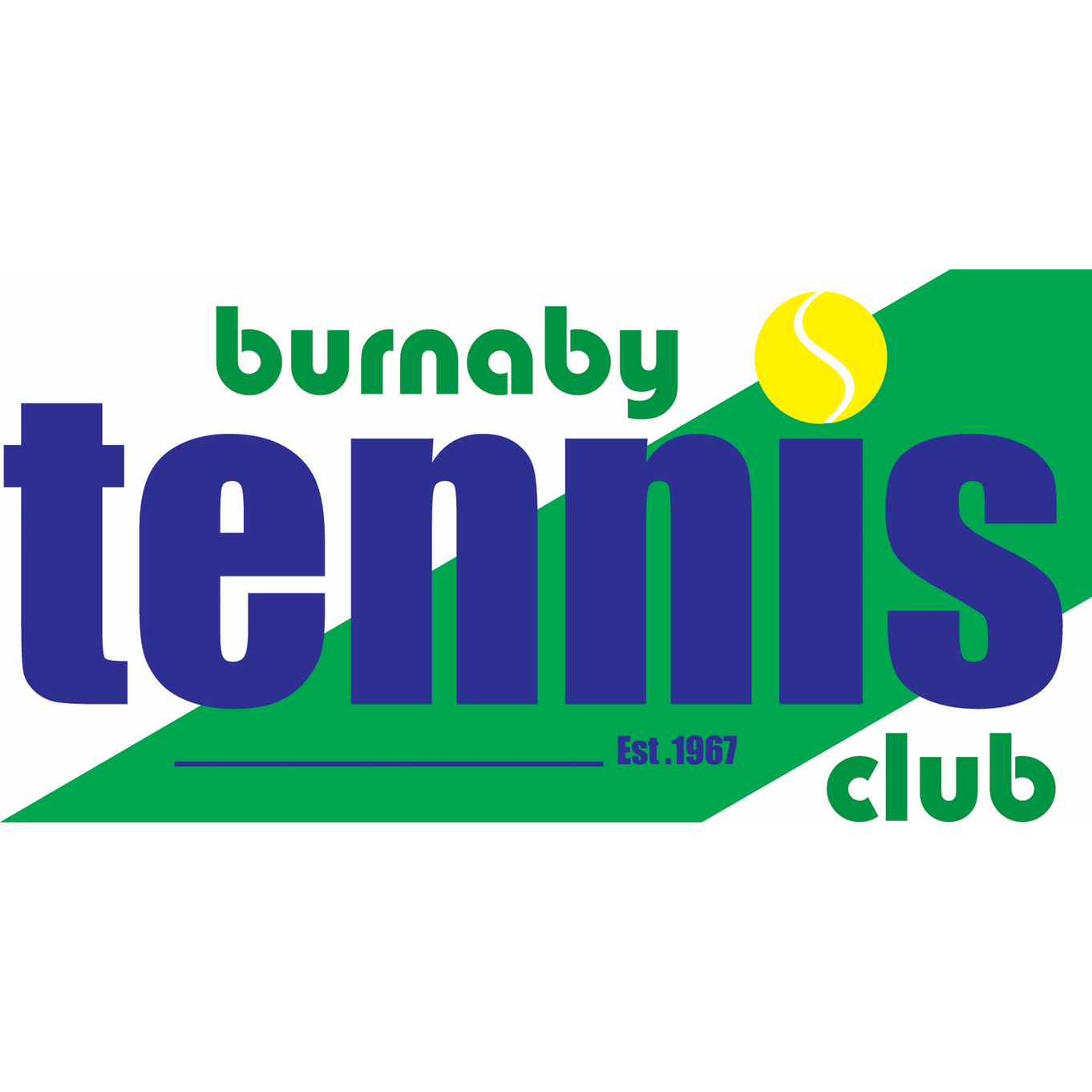   Board Directors Call to Order – LawrenceApproval of Past Meeting Minutes Approved minutes from June 9, 2021General Board Items – Lawrence BC Gaming Capital Grant Application – We applied for a grant of $147,000. Bubble Replacement Status – We are awaiting a quote on grade-beam concrete work and then the committee will meet. Key documents are in GoogleDrive. Financials – CraigJune 2021 Results: Surplus $120.2k vs $47.2k Budget, $73.1k above budget; largely due to additional tennis court rentals and coaching court fees collected. Budget 2021/22: Proposed increase of dues by 3%; Adjustments made include increased coaching revenues, higher repairs & maintenance, higher bubble take-down fees, higher utilities and staff wage adjustments. Results in $91k surplus and $900K in savings by year-end. Motion made to approve budget as presented – approved.  Rules Committee – 2021/22 Indoor Rules – Mike  Recommendations for new updated booking rules were discussed. The following 3 recommendations will be tabled at the next meeting to allow further analysis:Updated Prime and Non-Prime hours $30/hr guest fee for all courts at all times  72hr booking required for all players in a doubles booking The following rules were reviewed and all were approved in a motion; (*may be revised during the indoor season based on court usage):270 member limit*Add 1.5 hour bookings to current 1 and 2 hour bookingsMaintain advance booking limit of 4 hours*Maintain weekly booking limit of 8 hoursContinue with 1-hour 24-hour bookings only and weekly max of 2 hours*Members can bring guests twice per month (max 4 hours total) – fee $tbd/court/hour Members cannot play as guests*Serving practice bookable 12 hours out, 1 hour onlyBall machine bookable 12 hours out, 1 hour only ($10 per hour)Juniors continue to have limits on playing with other juniors (juniors can play with juniors up to 6pm weekdays and after 5pm weekends)Continue with name changes performed only by staffRemove absentee membership categoryIncrease initiation fees and reduce difference between Burnaby and non-Burnaby membersMaintain intermediate/student member categoryIncrease family membership duesLimit pay and play to 40 players*Coaching Update – Frank Outdoor coaching is progressing well and is busy; collecting fees is well coordinated. Coaching contracts expire Aug 31. The following recommendations were reviewed and approved in a motion: Renew coaching contracts for indoor plus outdoor season 2021/22.Coaching court hours allotted based on same hours in place at end of last indoor season. Indoor rate:  30% of the total coaching fee paid by the client(s) plus GST, minimum court fee of $30 per hour per court plus GST. (Applies to all coaches & Saturday Jr Dev’t). Eliza collects all fees and coordinates remitting payments to coaches (as we did this past year).Outdoor summer rate: 20% of the total coaching fee paid by the client(s) plus GST, minimum court fee of $20 per hour per court plus GST. (Applies to all coaches and clinics). Coaches coordinate fee collection and are billed by Eliza; For all clinics, coaches submit revenue/expense documents for billing calculations to Eliza. Operations Management – Eliza Our new website development is underway. Testing will be done when the bubble is going up to confirm the booking rules are working. Memberships on hold: 31 are on Covid leave; 9 for medical reasons; the priority for those wanting to return will be determined by the rules committee. Eliza will get the intention of all people with a membership on hold soon and advise the rules committee.  Key dates: Last day of outdoor bookings is Sept 1st; Bubble up Sept 2nd; Lights etc start install Sept 3rd; targeting Sept 9th for opening indoor bookings. Thursday social doubles has low participation since last year and into this summer. Eliza will follow the signup format the same as for competitive doubles. Our clubhouse deck is closed now as it gets assessed for repairs. Indoor events using clubhouse are ok now as coordinated by Eliza. Next Meeting Date – August 11, 2021Adjournment  To-Do List Lawrence Kumar – President Sat Gill – Vice President Frank Kusmer – SecretaryCraig Watson – Treasurer Gary Sutherland – Operations Director (absent)Peter Upper – Men’s League Director (absent)Mike Hopkins – Membership DirectorMichelle Sing – Women’s League Director Nick Lee – Tournament DirectorBarb Crowley – Social DirectorJas Khera – Director at Large (absent)Jacquie Breadon – Junior Development Director Eliza Haight – Club Manager Lawrence- Updates on bubble replacement - Sat - Craig - Frank- Michelle- Barb - Jas -Jacquie- Peter-Mike- Nick - Gary - Oversee a project to replace the deck railings, and possibly the vinyl decking- Address outdoor lighting improvements and garbage bin placement with BurnabyEliza- Get intention to renew from all memberships on hold. - Address outdoor lighting improvements and garbage bin placement with Burnaby- Assess video alternatives and costs for next indoor season’s startAll -